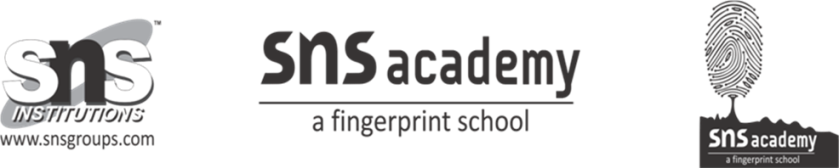 GRADE:			SUBJECT: CHEMISTRY			                  TOPIC: ACIDS, BASES AND SALTS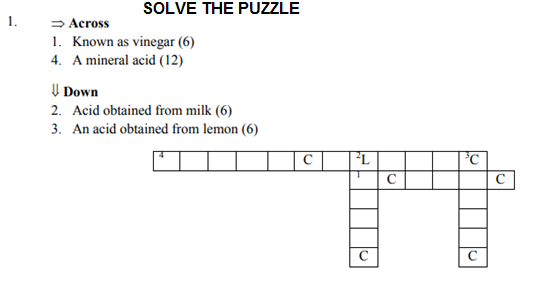 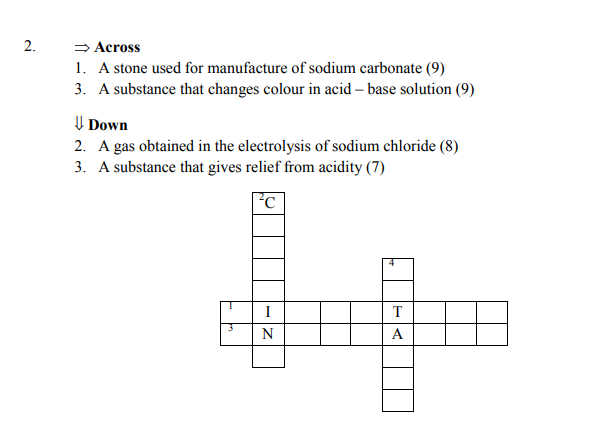 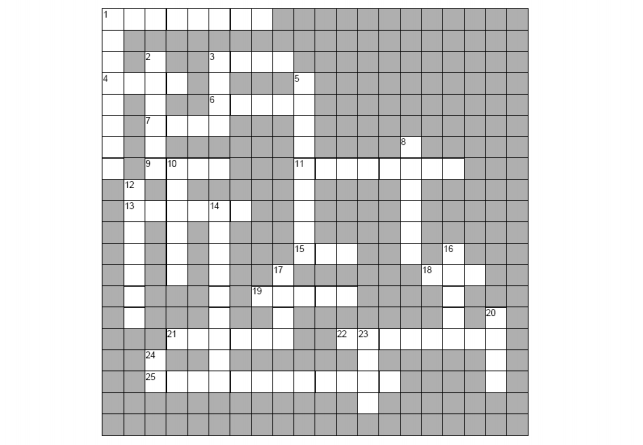 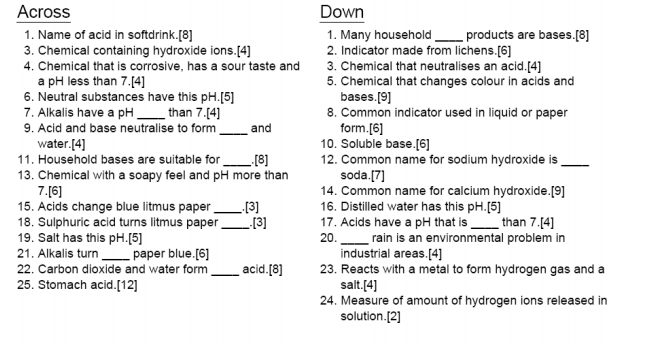 